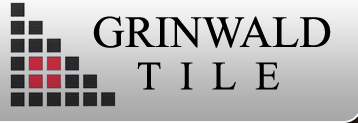 Being a small subcontractor, doing business with The Blue Book Building and Construction Network makes sense.  By doing this, I can build relationships, find the right projects and weed out the “questionable” customer. Steve Grinwald/Owner
Grinwald Tile--Hartford, WI
262-673-2294